МИНИСТЕРСТВО ПРОСВЕЩЕНИЯ РОССИЙСКОЙ ФЕДЕРАЦИИМинистерство образования и молодежной политики Свердловской областиУправление образования Администрации Артинского городского округаМАОУ «Азигуловская СОШ»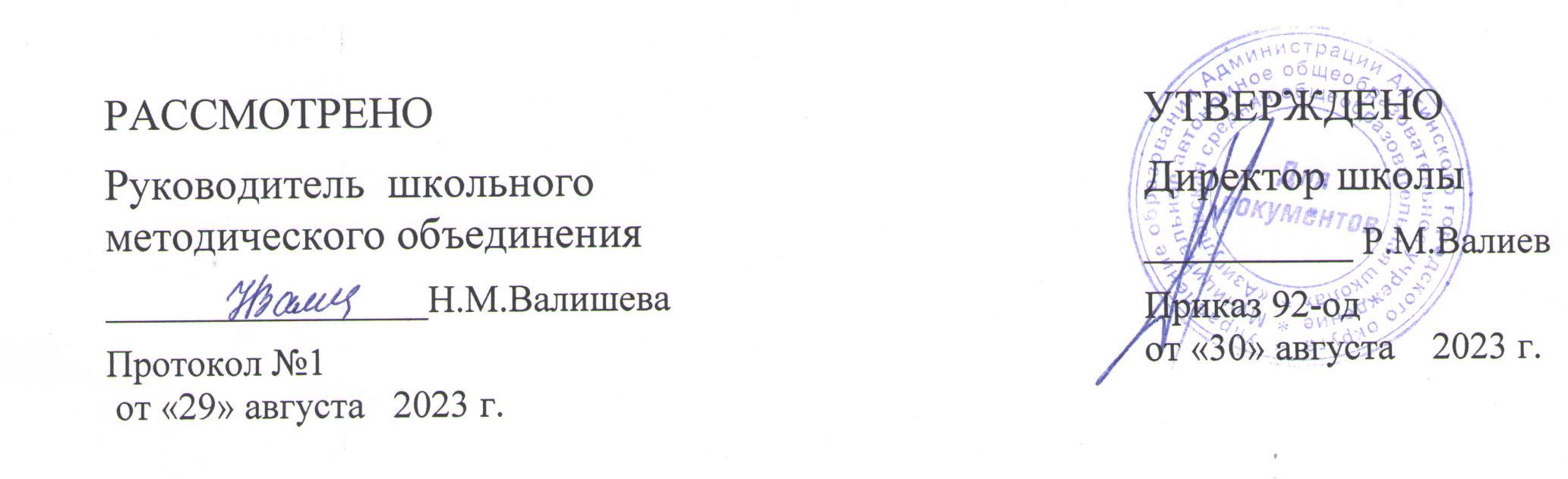 РАБОЧАЯ ПРОГРАММАучебного предмета «Русский язык»для обучающихся 10-11 классовСело Азигулово 2023ПОЯСНИТЕЛЬНАЯ ЗАПИСКАРабочая программа учебного предмета «Русский язык» на уровне среднего общего образования составлена на основе требований к результатам освоения ФОП СОО, представленных в ФГОС СОО, а также федеральной рабочей программы воспитания, с учётом Концепции преподавания русского языка и литературы в российской федерации (утверждённой распоряжением Правительства Российской Федерации от 9 апреля 2016 г. № 637-р) и подлежит непосредственному применению при реализации обязательной части ФОП СОО.ОБЩАЯ ХАРАКТЕРИСТИКА УЧЕБНОГО ПРЕДМЕТА «РУССКИЙ ЯЗЫК»Русский язык – государственный язык Российской Федерации, язык государствообразующего народа, язык межнационального общения и консолидации народов России, основа формирования общероссийской гражданской идентичности. Как государственный язык и язык межнационального общения русский язык является основой социально- экономического, культурного и духовного объединения народов Российской Федерации.Изучение русского языка способствует усвоению обучающимися традиционных российских духовно-нравственных ценностей; воспитанию нравственности, любви к Родине, ценностного отношения к русскому языку; формированию интереса и уважения к языкам и культурам народов России и мира; развитию эмоционального интеллекта, способности понимать и уважать мнение других людей.Русский язык, обеспечивая коммуникативное развитие обучающихся, является в школе не только предметом изучения, но и средством овладения другими учебными дисциплинами в сфере гуманитарных, естественных, математических и других наук. Владение русским языком оказывает непосредственное воздействие на качество усвоения других учебных предметов, на процессы формирования универсальных интеллектуальных умений, навыков самоорганизации и самоконтроля.Свободное владение русским языком является основой социализации личности, способной к успешному речевому взаимодействию и социальному сотрудничеству в повседневной и профессиональной деятельности в условиях многонационального государства.Программа по русскому языку реализуется на уровне среднего общего образования, когда на предыдущем уровне общего образования освоеныосновные теоретические знания о языке и речи, сформированы соответствующие умения и навыки, направлен в большей степени на совершенствование умений эффективно пользоваться языком в разных условиях общения, повышение речевой культуры обучающихся, совершенствование их опыта речевого общения, развитие коммуникативных умений в разных сферах функционирования языка.Системообразующей доминантой содержания программы по русскому языку является направленность на полноценное овладение культурой речи во всех её аспектах (нормативном, коммуникативном и этическом), на развитие и совершенствование коммуникативных умений и навыков в учебно- научной, официально-деловой, социально-бытовой, социально-культурной сферах общения; на формирование готовности к речевому взаимодействию и взаимопониманию в учебной и практической деятельности.Важнейшей составляющей учебного предмета «Русский язык» на уровне среднего общего образования являются элементы содержания, ориентированные на формирование и развитие функциональной (читательской) грамотности обучающихся – способности свободно использовать навыки чтения с целью извлечения информации из текстов разных форматов (гипертексты, графика, инфографика и др.) для их понимания, сжатия, трансформации, интерпретации и использования в практической деятельности.В соответствии с принципом преемственности изучение русского языка на уровне среднего общего образования основывается на тех знаниях и компетенциях, которые сформированы на начальном общем и основном общем уровнях общего образования, и предусматривает систематизацию знаний о языке как системе, его основных единицах и уровнях; знаний о тексте, включая тексты новых форматов (гипертексты, графика, инфографика и др.).В содержании программы выделяются три сквозные линии: «Язык и речь. Культура речи», «Речь. Речевое общение. Текст», «Функциональная стилистика. Культура речи».Учебный предмет «Русский язык» на уровне среднего общего образования обеспечивает общекультурный уровень молодого человека, способного к продолжению обучения в системе среднего профессионального и высшего образования.ЦЕЛИ ИЗУЧЕНИЯ УЧЕБНОГО ПРЕДМЕТА «РУССКИЙ ЯЗЫК»Изучение русского языка направлено на достижение следующих целей:осознание и проявление общероссийской гражданственности, патриотизма, уважения к русскому языку как государственному языку Российской Федерации и языку межнационального общения на основе расширения представлений о функциях русского языка в России и мире; о русском языке как духовной, нравственной и культурной ценности многонационального народа России; о взаимосвязи языка и культуры, языка и истории, языка и личности; об отражении в русском языке традиционных российских духовно- нравственных ценностей; формирование ценностного отношения к русскому языку;овладение русским языком как инструментом личностного развития и формирования социальных взаимоотношений; понимание роли русского языка в развитии ключевых компетенций, необходимых для успешной самореализации, для овладения будущей профессией, самообразования и социализации;совершенствование устной и письменной речевой культуры на основе овладения основными понятиями культуры речи и функциональной стилистики, формирование навыков нормативного употребления языковых единиц и расширение круга используемых языковых средств; совершенствование коммуникативных умений в разных сферах общения, способности к самоанализу и самооценке на основе наблюдений за речью;развитие функциональной грамотности: совершенствование умений текстовой деятельности, анализа текста с точки зрения явной и скрытой (подтекстовой), основной и дополнительной информации; развитие умений чтения текстов разных форматов (гипертексты, графика, инфографика и др.); совершенствование умений трансформировать, интерпретировать тексты и использовать полученную информацию в практической деятельности;обобщение знаний о языке как системе, об основных правилах орфографии и пунктуации, об изобразительно-выразительных средствах русского языка; совершенствование умений анализировать языковые единицы разных уровней, умений применять правила орфографии и пунктуации, умений определять изобразительно-выразительные средства языка в тексте;обеспечение поддержки русского языка как государственного языка Российской Федерации, недопущения использования нецензурной лексики и иностранных слов, за исключением тех, которые неимеют общеупотребительных аналогов в русском языке и перечень которых содержится в нормативных словарях.МЕСТО УЧЕБНОГО ПРЕДМЕТА «РУССКИЙ ЯЗЫК» В УЧЕБНОМ ПЛАНЕНа изучение русского языка в 10–11 классах основного среднего образования в учебном плане отводится 136 часов: в 10 классе – 68 часов (2 часа в неделю), в 11 классе – 68 часов (2 часа в неделю).СОДЕРЖАНИЕ УЧЕБНОГО ПРЕДМЕТА «РУССКИЙ ЯЗЫК» 10 КЛАССОбщие сведения о языкеЯзык как знаковая система. Основные функции языка. Лингвистика как наука.Язык и культура.Русский язык – государственный язык Российской Федерации, средство межнационального общения, национальный язык русского народа, один из мировых языков.Формы существования русского национального языка. Литературный язык, просторечие, народные говоры, профессиональные разновидности, жаргон, арго. Роль литературного языка в обществе.Язык и речь. Культура речи Система языка. Культура речиСистема языка, её устройство, функционирование. Культура речи как раздел лингвистики.Языковая норма, её основные признаки и функции.Виды языковых норм: орфоэпические (произносительные и акцентологические), лексические, словообразовательные, грамматические (морфологические и синтаксические). Орфографические и пунктуационные правила (обзор, общее представление). Стилистические нормы современного русского литературного языка (общее представление).Качества хорошей речи.Основные виды словарей (обзор). Толковый словарь. Словарь омонимов. Словарь иностранных слов. Словарь синонимов. Словарь антонимов. Словарь паронимов. Этимологический словарь. Диалектный словарь. Фразеологический словарь. Словообразовательный словарь. Орфографический словарь. Орфоэпический словарь. Словарь грамматических трудностей. Комплексный словарь.Фонетика. Орфоэпия. Орфоэпические нормыФонетика и орфоэпия как разделы лингвистики (повторение, обобщение). Фонетический анализ слова. Изобразительно-выразительные средства фонетики (повторение, обобщение).Основные нормы современного литературного произношения: произношение безударных гласных звуков, некоторых согласных, сочетаний согласных. Произношение некоторых грамматических форм. Особенности произношения иноязычных слов. Нормы ударения в современном литературном русском языке.Лексикология и фразеология. Лексические нормыЛексикология и фразеология как разделы лингвистики (повторение, обобщение). Лексический анализ слова. Изобразительно-выразительные средства лексики: эпитет, метафора, метонимия, олицетворение, гипербола, сравнение (повторение, обобщение).Основные лексические нормы современного русского литературного языка. Многозначные слова и омонимы, их употребление. Синонимы, антонимы, паронимы и их употребление. Иноязычные слова и их употребление. Лексическая сочетаемость. Тавтология. Плеоназм.Функционально-стилистическая	окраска	слова.	Лексика общеупотребительная, разговорная и книжная. Особенности употребления.Экспрессивно-стилистическая окраска слова. Лексика нейтральная, высокая, сниженная. Эмоционально-оценочная окраска слова (неодобрительное, ласкательное, шутливое и пр.). Особенности употребления.Фразеология русского языка (повторение, обобщение). Крылатые слова. Морфемика и словообразование. Словообразовательные нормы Морфемика и словообразование как разделы лингвистики (повторение,обобщение). Морфемный и словообразовательный анализ слова. Словообразовательные трудности (обзор). Особенности употребления сложносокращённых слов (аббревиатур).Морфология. Морфологические нормыМорфология как раздел лингвистики (повторение, обобщение). Морфологический анализ слова. Особенности употребления в тексте слов разных частей речи.Морфологические нормы современного русского литературного языка (общее представление).Основные нормы употребления имён существительных: форм рода, числа, падежа.Основные нормы употребления имён прилагательных: форм степеней сравнения, краткой формы.Основные нормы употребления количественных, порядковых и собирательных числительных.Основные нормы употребления местоимений: формы 3-го лица личных местоимений, возвратного местоимения себя.Основные нормы употребления глаголов: некоторых личных форм (типа победить, убедить, выздороветь), возвратных и невозвратных глаголов; образования некоторых глагольных форм: форм прошедшего времени с суффиксом -ну-, форм повелительного наклонения.Орфография. Основные правила орфографииОрфография как раздел лингвистики (повторение, обобщение). Принципы и разделы русской орфографии. Правописание морфем; слитные, дефисные и раздельные написания; употребление прописных и строчных букв; правила переноса слов; правила графического сокращения слов.Орфографические правила. Правописание гласных в корне. Употребление разделительных ъ и ь.Правописание приставок. Буквы ы – и после приставок. Правописание суффиксов.Правописание н и нн в словах различных частей речи. Правописание не и ни.Правописание окончаний имён существительных, имён прилагательных и глаголов.Слитное, дефисное и раздельное написание слов.Речь. Речевое общениеРечь как деятельность. Виды речевой деятельности (повторение, обобщение).Речевое общение и его виды. Основные сферы речевого общения. Речевая ситуация и её компоненты (адресант и адресат; мотивы и цели, предмет и тема речи; условия общения).Речевой этикет. Основные функции речевого этикета (установление и поддержание контакта, демонстрация доброжелательности и вежливости, уважительного отношения говорящего к партнёру и др.). Устойчивые формулы русского речевого этикета применительно к различным ситуациям официального/неофициального общения, статусу адресанта/адресата и т. п.Публичное выступление и его особенности. Тема, цель, основной тезис (основная мысль), план и композиция публичного выступления. Виды аргументации. Выбор языковых средств оформления публичного выступления с учётом его цели, особенностей адресата, ситуации общения.Текст. Информационно-смысловая переработка текстаТекст, его основные признаки (повторение, обобщение).Логико-смысловые отношения между предложениями в тексте (общее представление).Информативность текста. Виды информации в тексте. Информационно- смысловая переработка прочитанного текста, включая гипертекст, графику, инфографику и другие, и прослушанного текста.План. Тезисы. Конспект. Реферат. Аннотация. Отзыв. Рецензия.11 КЛАССОбщие сведения о языкеКультура речи в экологическом аспекте. Экология как наука, экология языка (общее представление). Проблемы речевой культуры в современном обществе (стилистические изменения в лексике, огрубление обиходно- разговорной речи, неоправданное употребление иноязычных заимствований и другое) (обзор).Язык и речь. Культура речи Синтаксис. Синтаксические нормыСинтаксис	как	раздел	лингвистики	(повторение,	обобщение).Синтаксический анализ словосочетания и предложения.Изобразительно-выразительные средства синтаксиса. Синтаксический параллелизм, парцелляция, вопросно-ответная форма изложения, градация, инверсия, лексический повтор, анафора, эпифора, антитеза; риторический вопрос, риторическое восклицание, риторическое обращение; многосоюзие, бессоюзие.Синтаксические нормы. Порядок слов в предложении. Основные нормы согласования сказуемого с подлежащим, в состав которого входят слова множество, ряд, большинство, меньшинство; с подлежащим, выраженным количественно-именным сочетанием (двадцать лет, пять человек); имеющим в своём составе числительные, оканчивающиеся на один; имеющим в своём составе числительные два, три, четыре или числительное, оканчивающееся на два, три, четыре. Согласование сказуемого с подлежащим, имеющим при себе приложение (типа диван-кровать, озеро Байкал). Согласование сказуемого с подлежащим, выраженным аббревиатурой, заимствованным несклоняемым существительным.Основные нормы управления: правильный выбор падежной или предложно-падежной формы управляемого слова.Основные нормы употребления однородных членов предложения. Основные нормы употребления причастных и деепричастных оборотов. Основные нормы построения сложных предложений.Пунктуация. Основные правила пунктуацииПунктуация	как	раздел	лингвистики	(повторение,	обобщение).Пунктуационный анализ предложения.Разделы русской пунктуации и система правил, включённых в каждый из них: знаки препинания в конце предложений; знаки препинания внутри простого предложения; знаки препинания между частями сложного предложения; знаки препинания при передаче чужой речи. Сочетание знаков препинания.Знаки препинания и их функции. Знаки препинания между подлежащим и сказуемым.Знаки препинания в предложениях с однородными членами. Знаки препинания при обособлении.Знаки препинания в предложениях с вводными конструкциями, обращениями, междометиями.Знаки препинания в сложном предложении.Знаки препинания в сложном предложении с разными видами связи. Знаки препинания при передаче чужой речи.Функциональная стилистика. Культура речиФункциональная стилистика как раздел лингвистики. Стилистическая норма (повторение, обобщение).Разговорная речь, сферы её использования, назначение. Основные признаки разговорной речи: неофициальность, экспрессивность, неподготовленность, преимущественно диалогическая форма. Фонетические, интонационные, лексические, морфологические, синтаксические особенности разговорной речи. Основные жанры разговорной речи: устный рассказ, беседа, спор и другие (обзор).Научный стиль, сферы его использования, назначение. Основные признаки научного стиля: отвлечённость, логичность, точность, объективность. Лексические, морфологические, синтаксические особенности научного стиля. Основные подстили научного стиля. Основные жанры научного стиля: монография, диссертация, научная статья, реферат, словарь, справочник, учебник и учебное пособие, лекция, доклад и другие (обзор).Официально-деловой стиль, сферы его использования, назначение. Основные признаки официально-делового стиля: точность, стандартизированность, стереотипность. Лексические, морфологические, синтаксические особенности официально-делового стиля. Основные жанры официально-делового стиля: закон, устав, приказ; расписка, заявление, доверенность; автобиография, характеристика, резюме и другие (обзор).Публицистический стиль, сферы его использования, назначение. Основные признаки публицистического стиля: экспрессивность, призывность, оценочность. Лексические, морфологические, синтаксические особенности публицистического стиля. Основные жанры публицистического стиля: заметка, статья, репортаж, очерк, эссе, интервью (обзор).Язык художественной литературы и его отличие от других функциональных разновидностей языка (повторение, обобщение). Основные признаки художественной речи: образность, широкое использование изобразительно-выразительных средств, языковых средств других функциональных разновидностей языка.ПЛАНИРУЕМЫЕ РЕЗУЛЬТАТЫ ОСВОЕНИЯ ПРОГРАММЫ ПО РУССКОМУ ЯЗЫКУ НА УРОВНЕ СРЕДНЕГО ОБЩЕГО ОБРАЗОВАНИЯЛичностные результаты освоения обучающимися программы по русскому языку на уровне среднего общего образования достигаются в единстве учебной и воспитательной деятельности общеобразовательной организации в соответствии с традиционными российскими социокультурными, историческими и духовно-нравственными ценностями, принятыми в обществе правилами и нормами поведения и способствуют процессам самопознания, самовоспитания и саморазвития, развития внутренней позиции личности, патриотизма, гражданственности; уважения к памяти защитников Отечества и подвигам Героев Отечества, закону и правопорядку, человеку труда и людям старшего поколения; взаимного уважения, бережного отношения к культурному наследию и традициям многонационального народа Российской Федерации, природе и окружающей среде.В результате изучения русского языка на уровне среднего общего образования у обучающегося будут сформированы следующие личностные результаты:гражданского воспитания:сформированность гражданской позиции обучающегося как активного и ответственного члена российского общества;осознание своих конституционных прав и обязанностей, уважение закона и правопорядка;принятие традиционных национальных, общечеловеческих гуманистических и демократических ценностей, в том числе в сопоставлении с ситуациями, отражёнными в текстах литературных произведений, написанных на русском языке;готовность противостоять идеологии экстремизма, национализма, ксенофобии, дискриминации по социальным, религиозным, расовым, национальным признакам;готовность вести совместную деятельность в интересах гражданского общества, участвовать в самоуправлении в школе и детско- юношеских организациях;умение взаимодействовать с социальными институтами в соответствии с их функциями и назначением;готовность к гуманитарной и волонтёрской деятельности.патриотического воспитания:сформированность российской гражданской идентичности, патриотизма, уважения к своему народу, чувства ответственности перед Родиной, гордости за свой край, свою Родину, свой язык и культуру, прошлое и настоящее многонационального народа России;ценностное отношение к государственным символам, историческому и природному наследию, памятникам, боевым подвигам и трудовым достижениям народа, традициям народов России; достижениям России в науке, искусстве, спорте, технологиях, труде;идейная убеждённость, готовность к служению Отечеству и его защите, ответственность за его судьбу.духовно-нравственного воспитания:осознание духовных ценностей российского народа;сформированность	нравственного	сознания,	норм	этичного поведения;способность оценивать ситуацию и принимать осознанные решения, ориентируясь на морально-нравственные нормы и ценности;осознание личного вклада в построение устойчивого будущего;ответственное отношение к своим родителям, созданию семьи на основе осознанного принятия ценностей семейной жизни в соответствии с традициями народов России.эстетического воспитания:эстетическое отношение к миру, включая эстетику быта, научного и технического творчества, спорта, труда, общественных отношений;способность воспринимать различные виды искусства, традиции и творчество своего и других народов, ощущать эмоциональное воздействие искусства;убеждённость в значимости для личности и общества отечественного и мирового искусства, этнических культурных традиций и народного, в том числе словесного, творчества;готовность к самовыражению в разных видах искусства, стремление проявлять качества творческой личности, в том числе при выполнении творческих работ по русскому языку.физического воспитания:сформированность	здорового	и	безопасного	образа	жизни, ответственного отношения к своему здоровью;потребность в физическом совершенствовании, занятиях спортивно- оздоровительной деятельностью;активное неприятие вредных привычек и иных форм причинения вреда физическому и психическому здоровью.трудового воспитания:готовность к труду, осознание ценности мастерства, трудолюбие;готовность к активной деятельности технологической и социальной направленности, способность инициировать, планировать и самостоятельно осуществлять такую деятельность, в том числе в процессе изучения русского языка;интерес к различным сферам профессиональной деятельности, в том числе к деятельности филологов, журналистов, писателей; умение совершать осознанный выбор будущей профессии и реализовывать собственные жизненные планы;готовность и способность к образованию и самообразованию на протяжении всей жизни.экологического воспитания:сформированность экологической культуры, понимание влияния социально-экономических процессов на состояние природной и социальной среды, осознание глобального характера экологических проблем;планирование и осуществление действий в окружающей среде на основе знания целей устойчивого развития человечества;активное неприятие действий, приносящих вред окружающей среде; умение прогнозировать неблагоприятные экологические последствия предпринимаемых действий и предотвращать их;расширение опыта деятельности экологической направленности.ценности научного познания:сформированность мировоззрения, соответствующего современному уровню развития науки и общественной практики, основанного на диалоге культур, способствующего осознанию своего места в поликультурном мире;совершенствование языковой и читательской культуры как средства взаимодействия между людьми и познания мира;осознание ценности научной деятельности, готовность осуществлять учебно-исследовательскую и проектную деятельность, в том числе по русскому языку, индивидуально и в группе.В процессе достижения личностных результатов освоения обучающимися рабочей программы по русскому языку у обучающихся совершенствуется эмоциональный интеллект, предполагающий сформированность:самосознания, включающего способность понимать своё эмоциональное состояние, использовать адекватные языковыесредства для выражения своего состояния, видеть направление развития собственной эмоциональной сферы, быть уверенным в себе;саморегулирования, включающего самоконтроль, умение принимать ответственность за своё поведение, способность проявлять гибкость и адаптироваться к эмоциональным изменениям, быть открытым новому;внутренней мотивации, включающей стремление к достижению цели и успеху, оптимизм, инициативность, умение действовать, исходя из своих возможностей;эмпатии, включающей способность сочувствовать и сопереживать, понимать эмоциональное состояние других людей и учитывать его при осуществлении коммуникации;социальных навыков, включающих способность выстраивать отношения с другими людьми, заботиться о них, проявлять к ним интерес и разрешать конфликты с учётом собственного речевого и читательского опыта.В результате изучения русского языка на уровне среднего общего образования у обучающегося будут сформированы познавательные универсальные учебные действия, коммуникативные универсальные учебные действия, регулятивные универсальные учебные действия, совместная деятельность.У обучающегося будут сформированы следующие базовые логические действия как часть познавательных универсальных учебных действий:самостоятельно формулировать и актуализировать проблему, рассматривать её всесторонне;устанавливать существенный признак или основание для сравнения, классификации и обобщения языковых единиц, языковых явлений и процессов, текстов различных функциональных разновидностей языка, функционально-смысловых типов, жанров;определять цели деятельности, задавать параметры и критерии их достижения;выявлять закономерности и противоречия языковых явлений, данных в наблюдении;разрабатывать план решения проблемы с учётом анализа имеющихся материальных и нематериальных ресурсов;вносить коррективы в деятельность, оценивать риски и соответствие результатов целям;координировать и выполнять работу в условиях реального, виртуального и комбинированного взаимодействия, в том числе при выполнении проектов по русскому языку;развивать креативное мышление при решении жизненных проблем с учётом собственного речевого и читательского опыта.У обучающегося будут сформированы следующие базовые исследовательские действия как часть познавательных универсальных учебных действий:владеть навыками учебно-исследовательской и проектной деятельности, в том числе в контексте изучения учебного предмета«Русский язык», способностью и готовностью к самостоятельному поиску методов решения практических задач, применению различных методов познания;владеть разными видами деятельности по получению нового знания, в том числе по русскому языку; его интерпретации, преобразованию и применению в различных учебных ситуациях, в том числе при создании учебных и социальных проектов;формировать научный тип мышления, владеть научной, в том числе лингвистической, терминологией, общенаучными ключевыми понятиями и методами;ставить и формулировать собственные задачи в образовательной деятельности и разнообразных жизненных ситуациях;выявлять и актуализировать задачу, выдвигать гипотезу, задавать параметры и критерии её решения, находить аргументы для доказательства своих утверждений;анализировать полученные в ходе решения задачи результаты, критически оценивать их достоверность, прогнозировать изменение в новых условиях;давать оценку новым ситуациям, приобретённому опыту;уметь интегрировать знания из разных предметных областей;уметь переносить знания в практическую область жизнедеятельности, освоенные средства и способы действия — в профессиональную среду;выдвигать новые идеи, оригинальные подходы, предлагать альтернативные способы решения проблем.У обучающегося будут сформированы следующие умения работать с информацией как часть познавательных универсальных учебных действий:владеть навыками получения информации, в том числе лингвистической, из источников разных типов, самостоятельноосуществлять поиск, анализ, систематизацию и интерпретацию информации различных видов и форм представления;создавать тексты в различных форматах с учётом назначения информации и её целевой аудитории, выбирая оптимальную форму представления и визуализации (презентация, таблица, схема и другие);оценивать достоверность, легитимность информации, её соответствие правовым и морально-этическим нормам;использовать средства информационных и коммуникационных технологий при решении когнитивных, коммуникативных и организационных задач с соблюдением требований эргономики, техники безопасности, гигиены, ресурсосбережения, правовых и этических норм, норм информационной безопасности;владеть навыками защиты личной информации, соблюдать требования информационной безопасности.У обучающегося будут сформированы следующие умения общения как часть коммуникативных универсальных учебных действий:осуществлять коммуникацию во всех сферах жизни;пользоваться невербальными средствами общения, понимать значение социальных знаков, распознавать предпосылки конфликтных ситуаций и смягчать конфликты;владеть различными способами общения и взаимодействия; аргументированно вести диалог;развёрнуто, логично и корректно с точки зрения культуры речи излагать своё мнение, строить высказывание.У обучающегося будут сформированы следующие умения самоорганизации как части регулятивных универсальных учебных действий:самостоятельно осуществлять познавательную деятельность, выявлять проблемы, ставить и формулировать собственные задачи в образовательной деятельности и жизненных ситуациях;самостоятельно составлять план решения проблемы с учётом имеющихся ресурсов, собственных возможностей и предпочтений;расширять рамки учебного предмета на основе личных предпочтений;делать осознанный выбор, уметь аргументировать его, брать ответственность за результаты выбора;оценивать приобретённый опыт;стремиться к формированию и проявлению широкой эрудиции в разных областях знания; постоянно повышать свой образовательный и культурный уровень.У обучающегося будут сформированы следующие умения самоконтроля, принятия себя и других как части регулятивных универсальных учебных действий:давать оценку новым ситуациям, вносить коррективы в деятельность, оценивать соответствие результатов целям;владеть навыками познавательной рефлексии как осознания совершаемых действий и мыслительных процессов, их оснований и результатов; использовать приёмы рефлексии для оценки ситуации, выбора верного решения;уметь оценивать риски и своевременно принимать решение по их снижению;принимать себя, понимая свои недостатки и достоинства;принимать	мотивы	и	аргументы	других	людей	при	анализе результатов деятельности;признавать своё право и право других на ошибку;развивать способность видеть мир с позиции другого человека.У обучающегося будут сформированы следующие умения совместной деятельности:понимать и использовать преимущества командной и индивидуальной работы;выбирать тематику и методы совместных действий с учётом общих интересов и возможностей каждого члена коллектива;принимать цели совместной деятельности, организовывать и координировать действия по их достижению: составлять план действий, распределять роли с учётом мнений участников, обсуждать результаты совместной работы;оценивать качество своего вклада и вклада каждого участника команды в общий результат по разработанным критериям;предлагать новые проекты, оценивать идеи с позиции новизны, оригинальности, практической значимости; проявлять творческие способности и воображение, быть инициативным.ПРЕДМЕТНЫЕ РЕЗУЛЬТАТЫ 10 КЛАССК концу обучения в 10 классе обучающийся получит следующие предметные результаты по отдельным темам программы по русскому языку:Общие сведения о языкеИметь представление о языке как знаковой системе, об основных функциях языка; о лингвистике как науке.Опознавать лексику с национально-культурным компонентом значения; лексику, отражающую традиционные российские духовно-нравственные ценности в художественных текстах и публицистике; объяснять значения данных лексических единиц с помощью лингвистических словарей (толковых, этимологических и других); комментировать фразеологизмы с точки зрения отражения в них истории и культуры народа (в рамках изученного).Понимать и уметь комментировать функции русского языка как государственного языка Российской Федерации и языка межнационального общения народов России, одного из мировых языков (с опорой на статью 68 Конституции Российской Федерации, Федеральный закон от 1 июня 2005 г.№ 53-ФЗ «О государственном языке Российской Федерации», Федеральный закон «О внесении изменений в Федеральный закон «О государственном языке Российской Федерации»» от 28.02.2023 № 52-ФЗ, Закон Российской Федерации от 25 октября 1991 г. № 1807-1 «О языках народов Российской Федерации»).Различать формы существования русского языка (литературный язык, просторечие, народные говоры, профессиональные разновидности, жаргон, арго), знать и характеризовать признаки литературного языка и его роль в обществе; использовать эти знания в речевой практике.Язык и речь. Культура речи Система языка. Культура речиИметь представление о русском языке как системе, знать основные единицы и уровни языковой системы, анализировать языковые единицы разных уровней языковой системы.Иметь представление о культуре речи как разделе лингвистики.Комментировать нормативный, коммуникативный и этический аспекты культуры речи, приводить соответствующие примеры.Анализировать речевые высказывания с точки зрения коммуникативной целесообразности, уместности, точности, ясности, выразительности, соответствия нормам современного русского литературного языка.Иметь представление о языковой норме, её видах. Использовать словари русского языка в учебной деятельности. Фонетика. Орфоэпия. Орфоэпические нормыВыполнять фонетический анализ слова.Определять изобразительно-выразительные средства фонетики в тексте. Анализировать	и	характеризовать	особенности	произношения безударных гласных звуков, некоторых согласных, сочетаний согласных,некоторых грамматических форм, иноязычных слов.Анализировать и характеризовать речевые высказывания (в том числе собственные) с точки зрения соблюдения орфоэпических и акцентологических норм современного русского литературного языка.Соблюдать основные произносительные и акцентологические нормы современного русского литературного языка.Использовать орфоэпический словарь. Лексикология и фразеология. Лексические нормы Выполнять лексический анализ слова.Определять изобразительно-выразительные средства лексики.Анализировать и характеризовать высказывания (в том числе собственные) с точки зрения соблюдения лексических норм современного русского литературного языка.Соблюдать лексические нормы.Характеризовать и оценивать высказывания с точки зрения уместности использования стилистически окрашенной и эмоционально-экспрессивной лексики.Использовать толковый словарь, словари синонимов, антонимов, паронимов; словарь иностранных слов, фразеологический словарь, этимологический словарь.Морфемика и словообразование. Словообразовательные нормыВыполнять морфемный и словообразовательный анализ слова.Анализировать и характеризовать речевые высказывания (в том числе собственные) с точки зрения особенностей употребления сложносокращённых слов (аббревиатур).Использовать словообразовательный словарь.Морфология. Морфологические нормыВыполнять морфологический анализ слова.Определять особенности употребления в тексте слов разных частей речи.Анализировать и характеризовать высказывания (в том числе собственные) с точки зрения соблюдения морфологических норм современного русского литературного языка.Соблюдать морфологические нормы.Характеризовать и оценивать высказывания с точки зрения трудных случаев употребления имён существительных, имён прилагательных, имён числительных, местоимений, глаголов, причастий, деепричастий, наречий (в рамках изученного).Использовать словарь грамматических трудностей, справочники.Орфография. Основные правила орфографииИметь представление о принципах и разделах русской орфографии. Выполнять орфографический анализ слова.Анализировать и характеризовать текст (в том числе собственный) с точки зрения соблюдения орфографических правил современного русского литературного языка (в рамках изученного).Соблюдать правила орфографии. Использовать орфографический словарь. Речь. Речевое общениеСоздавать устные монологические и диалогические высказывания различных типов и жанров; употреблять языковые средства в соответствии с речевой ситуацией (объём устных монологических высказываний — не менее 100 слов; объём диалогического высказывания — не менее 7—8 реплик).Выступать перед аудиторией с докладом; представлять реферат, исследовательский проект на лингвистическую и другие темы; использовать образовательные информационно-коммуникационные инструменты и ресурсы для решения учебных задач.Создавать тексты разных функционально-смысловых типов; тексты разных жанров научного, публицистического, официально-делового стилей (объём сочинения — не менее 150 слов).Использовать различные виды аудирования и чтения в соответствии с коммуникативной задачей, приёмы информационно-смысловой переработки прочитанных текстов, включая гипертекст, графику, инфографику и другие, и прослушанных текстов (объём текста для чтения – 450–500 слов; объём прослушанного или прочитанного текста для пересказа от 250 до 300 слов).Знать основные нормы речевого этикета применительно к различным ситуациям	официального/неофициального	общения,	статусу адресанта/адресата и другим; использовать правила русского речевого этикета в социально-культурной, учебно-научной, официально-деловой сферах общения, повседневном общении, интернет-коммуникации.Употреблять языковые средства с учётом речевой ситуации.Соблюдать в устной речи и на письме нормы современного русского литературного языка.Оценивать собственную и чужую речь с точки зрения точного, уместного и выразительного словоупотребления.Текст. Информационно-смысловая переработка текстаПрименять знания о тексте, его основных признаках, структуре и видах представленной в нём информации в речевой практике.Понимать, анализировать и комментировать основную и дополнительную, явную и скрытую (подтекстовую) информацию текстов, воспринимаемых зрительно и (или) на слух.Выявлять логико-смысловые отношения между предложениями в тексте.Создавать тексты разных функционально-смысловых типов; тексты разных жанров научного, публицистического, официально-делового стилей (объём сочинения — не менее 150 слов).Использовать различные виды аудирования и чтения в соответствии с коммуникативной задачей, приёмы информационно-смысловой переработки прочитанных текстов, включая гипертекст, графику, инфографику и другие, и прослушанных текстов (объём текста для чтения – 450–500 слов; объём прослушанного или прочитанного текста для пересказа от 250 до 300 слов).Создавать вторичные тексты (план, тезисы, конспект, реферат, аннотация, отзыв, рецензия и другие).Корректировать текст: устранять логические, фактические, этические, грамматические и речевые ошибки.11 КЛАССК концу обучения в 11 классе обучающийся получит следующие предметные результаты по отдельным темам программы по русскому языку:Общие сведения о языкеИметь представление об экологии языка, о проблемах речевой культуры в современном обществе.Понимать, оценивать и комментировать уместность (неуместность) употребления разговорной и просторечной лексики, жаргонизмов; оправданность (неоправданность) употребления иноязычных заимствований; нарушения речевого этикета, этических норм в речевом общении и другое.Язык и речь. Культура речи Синтаксис. Синтаксические нормыВыполнять синтаксический анализ словосочетания, простого и сложного предложения.Определять изобразительно-выразительные средства синтаксиса русского языка (в рамках изученного).Анализировать, характеризовать и оценивать высказывания с точки зрения основных норм согласования сказуемого с подлежащим, употребления падежной и предложно-падежной формы управляемого слова в словосочетании, употребления однородных членов предложения, причастного и деепричастного оборотов (в рамках изученного).Соблюдать синтаксические нормы.Использовать словари грамматических трудностей, справочники.Пунктуация. Основные правила пунктуацииИметь представление о принципах и разделах русской пунктуации. Выполнять пунктуационный анализ предложения.Анализировать и характеризовать текст с точки зрения соблюдения пунктуационных правил современного русского литературного языка (в рамках изученного).Соблюдать правила пунктуации. Использовать справочники по пунктуации.Функциональная стилистика. Культура речиИметь представление о функциональной стилистике как разделе лингвистики.Иметь представление об основных признаках разговорной речи, функциональных стилей (научного, публицистического, официально- делового), языка художественной литературы.Распознавать, анализировать и комментировать тексты различных функциональных разновидностей языка (разговорная речь, научный, публицистический и официально-деловой стили, язык художественной литературы).Создавать тексты разных функционально-смысловых типов; тексты разных жанров научного, публицистического, официально-делового стилей (объём сочинения — не менее 150 слов).Применять знания о функциональных разновидностях языка в речевой практике.ТЕМАТИЧЕСКОЕ ПЛАНИРОВАНИЕ 10 КЛАСС11 КЛАССПОУРОЧНОЕ ПЛАНИРОВАНИЕ 10 КЛАСС11 КЛАССУЧЕБНО-МЕТОДИЧЕСКОЕ ОБЕСПЕЧЕНИЕ ОБРАЗОВАТЕЛЬНОГО ПРОЦЕССАОБЯЗАТЕЛЬНЫЕ УЧЕБНЫЕ МАТЕРИАЛЫ ДЛЯ УЧЕНИКАРусский язык, 10-11 классы/ Бабайцева В.В. Общество с ограниченной ответственностью «ДРОФА»; Акционерное общество «Издательство«Просвещение»МЕТОДИЧЕСКИЕ МАТЕРИАЛЫ ДЛЯ УЧИТЕЛЯЦИФРОВЫЕ ОБРАЗОВАТЕЛЬНЫЕ РЕСУРСЫ И РЕСУРСЫ СЕТИ ИНТЕРНЕТ№ п/пНаименование разделов и тем программыКоличество часовКоличество часовКоличество часовЭлектронные (цифровые) образовательные ресурсы№ п/пНаименование разделов и тем программыВсегоКонтрольные работыПрактические работыЭлектронные (цифровые) образовательные ресурсыРаздел 1. Общие сведения о языкеРаздел 1. Общие сведения о языкеРаздел 1. Общие сведения о языкеРаздел 1. Общие сведения о языкеРаздел 1. Общие сведения о языкеРаздел 1. Общие сведения о языке1.1Язык как знаковая система. Основные функции языка. Лингвистика как наука1Библиотека ЦОКhttps://m.edsoo.ru/7f41bacc1.2Язык и культура1Библиотека ЦОКhttps://m.edsoo.ru/7f41bacc1.3Русский язык — государственный язык Российской Федерации, средство межнационального общения, национальный язык русского народа, одиниз мировых языков1Библиотека ЦОКhttps://m.edsoo.ru/7f41bacc1.4Формы существования русского национального языка2Библиотека ЦОКhttps://m.edsoo.ru/7f41baccИтого по разделуИтого по разделу5Раздел 2. Система языка. Культура речиРаздел 2. Система языка. Культура речиРаздел 2. Система языка. Культура речиРаздел 2. Система языка. Культура речиРаздел 2. Система языка. Культура речиРаздел 2. Система языка. Культура речи2.1Система языка, её устройство, функционирование1Библиотека ЦОКhttps://m.edsoo.ru/7f41bacc2.2Культура речи как раздел лингвистики1Библиотека ЦОКhttps://m.edsoo.ru/7f41bacc2.3Языковая норма, её основные признаки и функции. Виды языковых норм1Библиотека ЦОКhttps://m.edsoo.ru/7f41bacc2.4Качества хорошей речи1Библиотека ЦОКhttps://m.edsoo.ru/7f41bacc2.5Основные виды словарей (обзор)1Библиотека ЦОКhttps://m.edsoo.ru/7f41baccИтого по разделуИтого по разделу5Раздел 3. Фонетика. Орфоэпия. Орфоэпические нормыРаздел 3. Фонетика. Орфоэпия. Орфоэпические нормыРаздел 3. Фонетика. Орфоэпия. Орфоэпические нормыРаздел 3. Фонетика. Орфоэпия. Орфоэпические нормыРаздел 3. Фонетика. Орфоэпия. Орфоэпические нормыРаздел 3. Фонетика. Орфоэпия. Орфоэпические нормы3.1Фонетика и орфоэпия как разделы лингвистики.(повторение, обобщение). Изобразительно-выразительные средствафонетики (повторение, обобщение).1Библиотека ЦОКhttps://m.edsoo.ru/7f41bacc3.2Орфоэпические (произносительные и акцентологические) нормы2Библиотека ЦОКhttps://m.edsoo.ru/7f41baccИтого по разделуИтого по разделу3Раздел 4. Лексикология и фразеология. Лексические нормыРаздел 4. Лексикология и фразеология. Лексические нормыРаздел 4. Лексикология и фразеология. Лексические нормыРаздел 4. Лексикология и фразеология. Лексические нормыРаздел 4. Лексикология и фразеология. Лексические нормыРаздел 4. Лексикология и фразеология. Лексические нормы4.1Лексикология и фразеология как разделы лингвистики (повторение, обобщение).Изобразительно-выразительные средствалексики (повторение, обобщение)2Библиотека ЦОКhttps://m.edsoo.ru/7f41bacc4.2Основные лексические нормы современного русского литературногоязыка3Библиотека ЦОКhttps://m.edsoo.ru/7f41bacc4.3Функционально-стилистическая окраска слова1Библиотека ЦОКhttps://m.edsoo.ru/7f41bacc4.4Экспрессивно-стилистическая окраска слова1Библиотека ЦОКhttps://m.edsoo.ru/7f41bacc4.5Фразеология русского языка (повторение, обобщение). Крылатые слова1Библиотека ЦОКhttps://m.edsoo.ru/7f41baccИтого по разделуИтого по разделу8Раздел 5. Морфемика и словообразование. Словообразовательные нормыРаздел 5. Морфемика и словообразование. Словообразовательные нормыРаздел 5. Морфемика и словообразование. Словообразовательные нормыРаздел 5. Морфемика и словообразование. Словообразовательные нормыРаздел 5. Морфемика и словообразование. Словообразовательные нормыРаздел 5. Морфемика и словообразование. Словообразовательные нормы5.1Морфемика и словообразование как разделы лингвистики (повторение, обобщение)2Библиотека ЦОКhttps://m.edsoo.ru/7f41bacc5.2Словообразовательные нормы1Библиотека ЦОКhttps://m.edsoo.ru/7f41baccИтого по разделуИтого по разделу3Раздел 6. Морфология. Морфологические нормыРаздел 6. Морфология. Морфологические нормыРаздел 6. Морфология. Морфологические нормыРаздел 6. Морфология. Морфологические нормыРаздел 6. Морфология. Морфологические нормыРаздел 6. Морфология. Морфологические нормы6.1Морфология как раздел лингвистики (повторение, обобщение)2Библиотека ЦОКhttps://m.edsoo.ru/7f41bacc6.2Основные морфологические нормы современного русского литературного языка.4Библиотека ЦОКhttps://m.edsoo.ru/7f41baccИтого по разделуИтого по разделу6Раздел 7. Орфография. Основные правила орфографииРаздел 7. Орфография. Основные правила орфографииРаздел 7. Орфография. Основные правила орфографииРаздел 7. Орфография. Основные правила орфографииРаздел 7. Орфография. Основные правила орфографииРаздел 7. Орфография. Основные правила орфографии7.1Орфография как раздел лингвистики (повторение, обобщение)1Библиотека ЦОКhttps://m.edsoo.ru/7f41bacc7.2Правописание гласных и согласных в корне2Библиотека ЦОКhttps://m.edsoo.ru/7f41bacc7.3Употребление разделительных ъ и ь. Правописание приставок. Буквы ы — ипосле приставок2Библиотека ЦОКhttps://m.edsoo.ru/7f41bacc7.4Правописание суффиксов2Библиотека ЦОКhttps://m.edsoo.ru/7f41bacc7.5Правописание н и нн в словах различных2Библиотека ЦОКчастей речиhttps://m.edsoo.ru/7f41bacc7.6Правописание не и ни1Библиотека ЦОКhttps://m.edsoo.ru/7f41bacc7.7Правописание окончаний имён существительных, имён прилагательных иглаголов2Библиотека ЦОКhttps://m.edsoo.ru/7f41bacc7.8Слитное, дефисное и раздельное написание слов2Библиотека ЦОКhttps://m.edsoo.ru/7f41baccИтого по разделуИтого по разделу14Раздел 8. Речь. Речевое общениеРаздел 8. Речь. Речевое общениеРаздел 8. Речь. Речевое общениеРаздел 8. Речь. Речевое общениеРаздел 8. Речь. Речевое общениеРаздел 8. Речь. Речевое общение8.1Речь как деятельность. Виды речевой деятельности (повторение, обобщение)1Библиотека ЦОКhttps://m.edsoo.ru/7f41bacc8.2Речевое общение и его виды. Основныесферы речевого общения. Речевая ситуация и её компоненты1Библиотека ЦОКhttps://m.edsoo.ru/7f41bacc8.3Речевой этикет1Библиотека ЦОКhttps://m.edsoo.ru/7f41bacc8.4Публичное выступление2Библиотека ЦОКhttps://m.edsoo.ru/7f41baccИтого по разделуИтого по разделу5Раздел 9. Текст. Информационно-смысловая переработка текстаРаздел 9. Текст. Информационно-смысловая переработка текстаРаздел 9. Текст. Информационно-смысловая переработка текстаРаздел 9. Текст. Информационно-смысловая переработка текстаРаздел 9. Текст. Информационно-смысловая переработка текстаРаздел 9. Текст. Информационно-смысловая переработка текста9.1Текст, его основные признаки (повторение, обобщение)1Библиотека ЦОКhttps://m.edsoo.ru/7f41bacc9.2Логико-смысловые отношения между предложениями в тексте (общее представление)2Библиотека ЦОКhttps://m.edsoo.ru/7f41bacc9.3Информативность текста. Виды2Библиотека ЦОКинформации в текстеhttps://m.edsoo.ru/7f41bacc9.4Информационно-смысловая переработкатекста. План. Тезисы.Конспект. Реферат. Аннотация. Отзыв. Рецензия3Библиотека ЦОКhttps://m.edsoo.ru/7f41baccИтого по разделуИтого по разделу8ПовторениеПовторение6Библиотека ЦОКhttps://m.edsoo.ru/7f41baccИтоговый контрольИтоговый контроль55Библиотека ЦОКhttps://m.edsoo.ru/7f41baccОБЩЕЕ КОЛИЧЕСТВО ЧАСОВ ПО ПРОГРАММЕОБЩЕЕ КОЛИЧЕСТВО ЧАСОВ ПО ПРОГРАММЕ6850№ п/пНаименование разделов и тем программыКоличество часовКоличество часовКоличество часовЭлектронные (цифровые) образовательные ресурсы№ п/пНаименование разделов и тем программыВсегоКонтрольные работыПрактические работыЭлектронные (цифровые) образовательные ресурсыРаздел 1. Общие сведения о языкеРаздел 1. Общие сведения о языкеРаздел 1. Общие сведения о языкеРаздел 1. Общие сведения о языкеРаздел 1. Общие сведения о языкеРаздел 1. Общие сведения о языке1.1Культура речи в экологическом аспекте2Библиотека ЦОКhttps://m.edsoo.ru/7f41c7e2Итого по разделуИтого по разделу2Раздел 2. Синтаксис. Синтаксические нормыРаздел 2. Синтаксис. Синтаксические нормыРаздел 2. Синтаксис. Синтаксические нормыРаздел 2. Синтаксис. Синтаксические нормыРаздел 2. Синтаксис. Синтаксические нормыРаздел 2. Синтаксис. Синтаксические нормы2.1Синтаксис как раздел лингвистики (повторение, обобщение)2Библиотека ЦОКhttps://m.edsoo.ru/7f41c7e22.2Изобразительно-выразительные средства синтаксиса2Библиотека ЦОКhttps://m.edsoo.ru/7f41c7e22.3Синтаксические нормы2Библиотека ЦОКhttps://m.edsoo.ru/7f41c7e22.4Основные нормы управления2Библиотека ЦОКhttps://m.edsoo.ru/7f41c7e22.5Основные нормы употребления однородных членов предложения2Библиотека ЦОКhttps://m.edsoo.ru/7f41c7e22.6Основные нормы употребления причастных и деепричастных оборотов3Библиотека ЦОКhttps://m.edsoo.ru/7f41c7e22.7Основные нормы построения сложных предложений3Библиотека ЦОКhttps://m.edsoo.ru/7f41c7e22.8Обобщение и систематизация по теме«Синтаксис. Синтаксические нормы»1Библиотека ЦОКhttps://m.edsoo.ru/7f41c7e2Итого по разделуИтого по разделу17Раздел 3. Пунктуация. Основные правила пунктуацииРаздел 3. Пунктуация. Основные правила пунктуацииРаздел 3. Пунктуация. Основные правила пунктуацииРаздел 3. Пунктуация. Основные правила пунктуацииРаздел 3. Пунктуация. Основные правила пунктуацииРаздел 3. Пунктуация. Основные правила пунктуации3.1Пунктуация как раздел лингвистики (повторение, обобщение)1Библиотека ЦОКhttps://m.edsoo.ru/7f41c7e23.2Знаки препинания между подлежащим и сказуемым1Библиотека ЦОКhttps://m.edsoo.ru/7f41c7e23.3Знаки препинания в предложениях с однородными членами2Библиотека ЦОКhttps://m.edsoo.ru/7f41c7e23.4Знаки препинания в предложениях с обособленными членами предложения3Библиотека ЦОКhttps://m.edsoo.ru/7f41c7e23.5Знаки препинания в предложениях с вводными конструкциями, обращениями, междометиями2Библиотека ЦОКhttps://m.edsoo.ru/7f41c7e23.6Знаки препинания в сложном предложении3Библиотека ЦОКhttps://m.edsoo.ru/7f41c7e23.7Знаки препинания в сложном предложении с разными видами связи2Библиотека ЦОКhttps://m.edsoo.ru/7f41c7e23.8Знаки препинания при передаче чужой речи2Библиотека ЦОКhttps://m.edsoo.ru/7f41c7e23.9Повторение и обобщение по темам раздела "Пунктуация. Основные правила пунктуации"1Библиотека ЦОКhttps://m.edsoo.ru/7f41c7e2Итого по разделуИтого по разделу17Раздел 4. Функциональная стилистика. Культура речиРаздел 4. Функциональная стилистика. Культура речиРаздел 4. Функциональная стилистика. Культура речиРаздел 4. Функциональная стилистика. Культура речиРаздел 4. Функциональная стилистика. Культура речиРаздел 4. Функциональная стилистика. Культура речи4.1Функциональная стилистика как раздел лингвистики1Библиотека ЦОКhttps://m.edsoo.ru/7f41c7e24.2Разговорная речь2Библиотека ЦОКhttps://m.edsoo.ru/7f41c7e24.3Основные жанры разговорной речи: устный рассказ, беседа, спор (обзор)2Библиотека ЦОКhttps://m.edsoo.ru/7f41c7e24.4Научный стиль3Библиотека ЦОКhttps://m.edsoo.ru/7f41c7e24.5Основные жанры научного стиля (обзор)2Библиотека ЦОКhttps://m.edsoo.ru/7f41c7e24.6Официально-деловой стиль. Основныежанры официально-делового стиля (обзор)2Библиотека ЦОКhttps://m.edsoo.ru/7f41c7e24.7Публицистический стиль2Библиотека ЦОКhttps://m.edsoo.ru/7f41c7e24.8Основные жанры публицистического стиля (обзор)3Библиотека ЦОКhttps://m.edsoo.ru/7f41c7e24.9Язык художественной литературы4Библиотека ЦОКhttps://m.edsoo.ru/7f41c7e2Итого по разделуИтого по разделу21ПовторениеПовторение6Библиотека ЦОКhttps://m.edsoo.ru/7f41c7e2Итоговый контрольИтоговый контроль55Библиотека ЦОКhttps://m.edsoo.ru/7f41c7e2ОБЩЕЕ КОЛИЧЕСТВО ЧАСОВ ПО ПРОГРАММЕОБЩЕЕ КОЛИЧЕСТВО ЧАСОВ ПО ПРОГРАММЕ6850№ п/пТема урокаКоличество часовКоличество часовКоличество часовДатаизученияЭлектронные цифровые образовательные ресурсы№ п/пТема урокаВсегоКонтрольные работыПрактические работыДатаизученияЭлектронные цифровые образовательные ресурсы1Повторение и обобщение изученного в 5-9 классах12Повторение в начале года. Практикум13Язык как знаковая система.Основные функции языка. Лингвистика как наука14Взаимосвязь языка и культуры15Русский язык — государственный язык Российской Федерации.Внутренние и внешние функциирусского языка16Формы существования русского национального языка17Формы существования русского национального языка.Практикум18Язык как система. Единицы и уровни языка, их связи и отношения1Библиотека ЦОКhttps://m.edsoo.ru/fbaad0049Культура речи как раздел лингвистики1Библиотека ЦОКhttps://m.edsoo.ru/fbaacd7a10Языковая норма, её основные1Библиотека ЦОКпризнаки и функции. Виды языковых нормhttps://m.edsoo.ru/fbaacef611Качества хорошей речи: коммуникативная целесообразность, уместность, точность, ясность,выразительность речи112Основные виды словарей1Библиотека ЦОКhttps://m.edsoo.ru/fbaae0ee13Фонетика и орфоэпия как разделы лингвистики. Изобразительно- выразительные средства фонетики(повторение, обобщение)1Библиотека ЦОКhttps://m.edsoo.ru/fbaad11214Орфоэпические (произносительные и акцентологические) нормы1Библиотека ЦОКhttps://m.edsoo.ru/fbaad22015Орфоэпические (произносительные и акцентологические) нормы.Практикум116Лексикология и фразеология как разделы лингвистики1Библиотека ЦОКhttps://m.edsoo.ru/fbaad46417Изобразительно-выразительные средства лексики. Основные лексические нормы современногорусского литературного языка1Библиотека ЦОКhttps://m.edsoo.ru/fbaad6a818Основные лексические нормы современного русского литературного языка1Библиотека ЦОКhttps://m.edsoo.ru/fbaad57c19Речевая избыточность как нарушение лексической нормы1(тавтология, плеоназм)20Речевая избыточность какнарушение лексической нормы (тавтология, плеоназм). Практикум121Функционально-стилистическая окраска слова. Лексика общеупотребительная, разговорная и книжная; особенностииспользования122Нейтральная, высокая, сниженная лексика. Эмоционально-оценочная окраска слова. Уместность использования эмоционально-оценочной лексики123Особенности употребления фразеологизмов и крылатых слов124Итоговый контроль "Лексикология и фразеология. Лексические нормы". Обучающее сочинение-рассуждение1125Морфемика и словообразование как разделы лингвистики. Основные понятия морфемики и словообразования (повторение,обобщение)1Библиотека ЦОКhttps://m.edsoo.ru/fbaad34c26Морфемный исловообразовательный анализ слова. Практикум127Словообразовательные трудности1(обзор)28Морфология как раздел лингвистики (повторение, обощение)1Библиотека ЦОКhttps://m.edsoo.ru/fbaad85629Морфология как раздел лингвистики. Практикум130Морфологические нормы современного русского литературного языка. Основные нормы употребления имён существительных, имёнприлагательных, имён числительных1Библиотека ЦОКhttps://m.edsoo.ru/fbaad96e31Основные нормы употребления имён существительных, имён прилагательных, имёнчислительных. Практикум132Основные нормы употребления местоимений, глаголов133Основные нормы употребления местоимений, глаголов. Практикум134Итоговый контроль "Морфология. Морфологические нормы".Изложение с творческим заданием1135Орфография как раздел лингвистики (повторение, обобщение)136Правописание гласных и согласных в корне1Библиотека ЦОКhttps://m.edsoo.ru/fbaae35a37Правописание гласных и согласных в корне. Практикум138Правила правописания слов с разделительных ъ и ь. Правописание приставок. Буквы ы — и послеприставок139Употребление разделительных ъ и ь. Правописание приставок. Буквы ы— и после приставок. Практикум140Правописание суффиксов1Библиотека ЦОКhttps://m.edsoo.ru/fbaae53a41Правописание суффиксов. Практикум142Правописание н и нн в именах существительных, в именах прилагательных, глаголах,причастиях, наречиях1Библиотека ЦОКhttps://m.edsoo.ru/fbaae65c43Правописание н и нн в словах различных частей речи. Практикум144Правописание слов с не и ни (в отрицательных и неопределенных местоимениях, наречиях при двойном отрицании, в восклицательных предложениях спридаточными уступительными)1Библиотека ЦОКhttps://m.edsoo.ru/fbaae88c45Правописание окончаний имён существительных, имён прилагательных и глаголов1Библиотека ЦОКhttps://m.edsoo.ru/fbaae76a46Правила правописания безударных окончаний имён существительных,имён прилагательных и глаголов.1Практикум47Слитное, дефисное и раздельное написание слов1Библиотека ЦОКhttps://m.edsoo.ru/fbaaeaee48Слитное, дефисное и раздельное написание слов. Практикум149Контрольная работа по теме "Орфография. Основные правила орфографии"1150Речь как деятельность. Виды речевой деятельности (повторение,обобщение)1Библиотека ЦОКhttps://m.edsoo.ru/fbaac73051Речевое общение и его виды. Основные сферы речевого общения.Речевая ситуация и её компоненты1Библиотека ЦОКhttps://m.edsoo.ru/fbaac83452Речевой этикет. Основные функции153Публичное выступление и его особенности154Публичное выступление. Практикум155Текст, его основные признаки. Практикум1Библиотека ЦОКhttps://m.edsoo.ru/fbaaca5a56Логико-смысловые отношения между предложениями в тексте (общее представление)157Логико-смысловые отношения между предложениями в тексте. Практикум158Информативность текста. Виды информации в тексте159Информативность текста. Виды информации в тексте. Практикум160Информационно-смысловая переработка текста. План. Тезисы.Конспект1Библиотека ЦОКhttps://m.edsoo.ru/fbaacb7261Информационно-смысловая переработка текста. Отзыв. Рецензия162Информационно-смысловая переработка текста. Реферат.Аннотация163Итоговый контроль "Текст. Информационно-смысловая переработка текста". Сочинение1164Контрольная итоговая работа1165Повторение и обобщение изученного в 10 классе. Культура речи166Повторение и обобщение изученного в 10 классе. Орфография1Библиотека ЦОКhttps://m.edsoo.ru/fbaaee5e67Повторение и обобщение изученного в 10 классе. Пунктуация1Библиотека ЦОКhttps://m.edsoo.ru/fbaaf03468Повторение и обобщение изученного в 10 классе. Текст1ОБЩЕЕ КОЛИЧЕСТВО ЧАСОВ ПО ПРОГРАММЕОБЩЕЕ КОЛИЧЕСТВО ЧАСОВ ПО ПРОГРАММЕ6850№ п/пТема урокаКоличество часовКоличество часовКоличество часовДатаизученияЭлектронные цифровые образовательные ресурсы№ п/пТема урокаВсегоКонтрольные работыПрактические работыДатаизученияЭлектронные цифровые образовательные ресурсы1Повторение и обобщение изученного в 10 классе12Повторение и обобщение изученного в 10 классе. Практикум13Культура речи в экологическом аспекте. Культура речи как часть здоровой окружающей языковойсреды1Библиотека ЦОКhttps://m.edsoo.ru/fbaaf8a44Культура речи в экологическом аспекте. Проблемы речевой культуры в современном обществе(общее представление)15Итоговый контроль "Общие сведения об языке". Сочинение (обучающее)116Синтаксис как раздел лингвистики (повторение, обобщение)1Библиотека ЦОКhttps://m.edsoo.ru/fbaadc987Синтаксис как раздел лингвистики. Практикум18Изобразительно-выразительные средства синтаксиса19Изобразительно-выразительные1средства синтаксиса. Практикум10Синтаксические нормы. Порядок слов в предложении1Библиотека ЦОКhttps://m.edsoo.ru/fbaaddb011Основные нормы согласования сказуемого с подлежащим112Основные нормы управления: правильный выбор падежной или предложно-падежной формы управляемого слова. Употреблениепроизводных предлогов1Библиотека ЦОКhttps://m.edsoo.ru/fbaafd1813Основные нормы управления. Практикум114Основные нормы употребления однородных членов предложения1Библиотека ЦОКhttps://m.edsoo.ru/fbab04e815Предложения с однородными членами, соединенными двойными союзами. Практикум116Основные нормы употребления причастных оборотов117Основные нормы употребления деепричастных оборотов118Основные нормы употребления причастных и деепричастных оборотов. Практикум119Основные нормы построения сложных предложений: сложноподчиненного предложения с с придаточным определительным;1придаточным изъяснительным20Основные нормы построениясложного предложения с разными видами связи121Основные нормы построения сложных предложений. Практикум122Обобщение и систематизация по теме «Синтаксис. Синтаксические нормы»123Контрольная работа по теме"Синтаксис и синтаксические нормы"1124Пунктуация как разделлингвистики. (повторение, обобщение)125Правила постановки тире между подлежащим и сказуемым, выраженными разными частямиречи126Знаки препинания в предложениях с однородными членами127Знаки препинания в предложениях с однородными членами.Практикум128Правила постановки знаков препинания в предложениях с обособленными определениями,приложениями129Правила постановки знаков препинания в предложениях с обособленными дополнениями, обстоятельствами, уточняющимичленами130Знаки препинания при обособлении. Практикум131Правила постановки знаков препинания в предложениях с вводными конструкциями,обращениями, междометиями132Знаки препинания в предложениях с вводными конструкциями, обращениями, междометиями.Практикум133Правила постановки знаков препинания в сложносочинённом предложении134Правила постановки знаков препинания в сложноподчинённом предложении135Правила постановки знаков препинания в бессоюзном сложном предложении136Правила постановки знаков препинания в сложном предложении с разными видамисвязи137Знаки препинания в сложном предложении с разными видамисвязи. Практикум138Правила пунктуационного оформления предложений с прямой речью, косвенной речью, диалогом,цитатой1Библиотека ЦОКhttps://m.edsoo.ru/fbaaf3ea39Повторение правил пунктуационного оформления предложений при передаче чужойречи. Практикум140Повторение и обобщение по темам раздела "Пунктуация. Основныеправила пунктуации"141Итоговый контроль "Пунктуация. Основные правила пунктуации". Сочинение1142Функциональная стилистика как раздел лингвистики (повторение, обобщение)1Библиотека ЦОКhttps://m.edsoo.ru/fbab1d4843Разговорная речь1Библиотека ЦОКhttps://m.edsoo.ru/fbab202c44Разговорная речь. Практикум145Основные жанры разговорной речи: устный рассказ, беседа, спор (обзор)1Библиотека ЦОКhttps://m.edsoo.ru/fbab21da46Основные жанры разговорной речи: устный рассказ, беседа, спор.1Практикум47Научный стиль, сфера его использования, назначение1Библиотека ЦОКhttps://m.edsoo.ru/fbab25c248Основные подстили научного стиля149Основные подстили научного стиля. Практикум150Основные жанры научного стиля (обзор)151Основные жанры научного стиля. Практикум152Официально-деловой стиль, сфера его использования, назначение1Библиотека ЦОКhttps://m.edsoo.ru/fbab298253Основные жанры официально- делового стиля (обзор). Практикум1Библиотека ЦОКhttps://m.edsoo.ru/fbab2af454Публицистический стиль, сфера его использования, назначение155Публицистический стиль. Лексические, морфологические исинтаксические особенности стиля1Библиотека ЦОКhttps://m.edsoo.ru/fbab2c4856Основные жанрыпублицистического стиля: заметка, статья, репортаж1Библиотека ЦОКhttps://m.edsoo.ru/fbab2ea057Основные жанры публицистического стиля:интервью, очерк1Библиотека ЦОКhttps://m.edsoo.ru/fbab302658Публицистический стиль. Практикум159Итоговый контроль11"Функциональная стилистика. Культура речи". Сочинение60Язык художественной литературы и его отличия от других функциональных разновидностейязыка1Библиотека ЦОКhttps://m.edsoo.ru/fbab318e61Язык художественной литературы. Практикум162Основные признаки художественной речи163Основные признаки художественной речи. Практикум1Библиотека ЦОКhttps://m.edsoo.ru/fbab157864Контрольная итоговая работа1165Повторение изученного. Культура речи166Повторение изученного. Орфография. Пунктуация1Библиотека ЦОКhttps://m.edsoo.ru/fbab071867Повторение изученного. Текст1Библиотека ЦОКhttps://m.edsoo.ru/fbab360c68Повторение изученного. Функциональная стилистика1Библиотека ЦОКhttps://m.edsoo.ru/fbab333cОБЩЕЕ КОЛИЧЕСТВО ЧАСОВ ПО ПРОГРАММЕОБЩЕЕ КОЛИЧЕСТВО ЧАСОВ ПО ПРОГРАММЕ6850